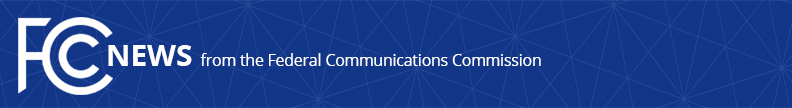 Media Contact: Paloma Perez Paloma.Perez@fcc.govFor Immediate ReleaseCHAIRWOMAN ROSENWORCEL ANNOUNCES STAFF CHANGES   -- WASHINGTON, March 2, 2022—Federal Communications Commission Chairwoman Jessica Rosenworcel today announced an addition to the Office of Legislative Affairs and a transition of leadership in the agency’s Wireline Competition Bureau.  Brian Moulton will serve as the Director of the Office of Legislative Affairs, and Trent Harkrader will lead the Wireline Competition Bureau as Chief following Kris Monteith’s retirement from federal service. “As evidenced by recent legislative action, Congress continues to entrust the FCC with important responsibilities.  From ensuring families can afford their internet bills to securing our telecommunications networks, it remains essential that the agency maintain a responsive and transparent relationship with Congress,” said Rosenworcel.  “Brian’s extensive experience and unique skillset will be a great asset to the commission and these efforts.”“I also want to highlight Trent’s leadership over the course of the last year. He played a critical role in helping stand up not one, but two, national broadband affordability programs in record time.  With his leadership, I know the Wireline Competition Bureau is in good hands.  I am also grateful for Kris’ many contributions to the agency and wish her well as she moves on from a long career in public service to her next chapter.”The Office of Legislative Affairs is the primary liaison to Congress, providing lawmakers with information regarding FCC regulatory decisions, answers to policy questions, assistance with constituent concerns and responses to Congressional inquiries.Mr. Moulton is joining as the Director of the Office of Legislative Affairs.  Previously, Mr. Moulton served as Senior Counsel to Senator Tammy Baldwin of Wisconsin, advising her on education, judiciary and telecommunications matters.  In that role, he supported the Senator’s work on the Broadband DATA Act and the National Suicide Hotline Designation Act, among other priorities.  Prior to his work in the Senate, Mr. Moulton was legal director for Human Rights Campaign, the nation’s largest lesbian, gay, bisexual, transgender, and queer advocacy group, where he worked with Congress and the Executive Branch to advance the interests of LGBTQ people and their families.  He received his J.D. from the George Washington University and his B.A. from the University of Texas at Austin.  Mr. Harkrader will now serve as Chief of the Wireline Competition Bureau. Prior to this position, Trent advised then-Acting Chairwoman on implementation of the recent Consolidated Appropriations Act, 2021, including its initiatives on broadband adoption and telehealth, while also continuing to serve as Deputy Bureau Chief in the Wireline Competition Bureau.  Trent has been responsible for numerous Commission broadband policy initiatives since 2011.  He has led major reforms of all four of the Commission’s universal service programs, spearheaded the agency’s work on the national security supply chain proceeding and, in response to the COVID-19 pandemic, ran the Commission-wide initiative to help fund health care providers offering essential telehealth services to patients.  Before joining the Bureau, Trent was an attorney advisor and division manager in the Enforcement Bureau.  He received his J.D. from Southern Methodist University and his B.A. from Duke University.###
Media Relations: (202) 418-0500 / ASL: (844) 432-2275 / Twitter: @FCC / www.fcc.gov This is an unofficial announcement of Commission action.  Release of the full text of a Commission order constitutes official action.  See MCI v. FCC, 515 F.2d 385 (D.C. Cir. 1974).